№ п/пНаименование товараНаименование показателя, технического, функционального параметра, ед. изм. ПоказателяНаименование показателя, технического, функционального параметра, ед. изм. Показателя1Спортивное оборудованиеПримерный эскиз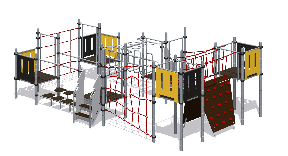 Конструктивно спортивное оборудование должно представлять собой сборно-разборную конструкцию, состоящую из стоек и различных встраиваемых элементов. Металлические детали окрашены полимерной порошковой эмалью методом запекания. Порошковая эмаль имеет высокую стойкость к климатическим условиям и эстетичный внешний вид.Детали из фанеры окрашены краской «НОРДИКА» или эквивалент на основе акрилата и покрыты лаком «ТЕКНОКОАТ» или эквивалент. Покрытие создает сильную износостойкую поверхность. Торцы труб закрыты пластиковыми заглушками.Все крепежные элементы должны быть оцинкованы.Монтаж производится путем бетонирования стоек, грунтозацепов или анкеров.Конструктивно спортивное оборудование должно представлять собой сборно-разборную конструкцию, состоящую из стоек и различных встраиваемых элементов. Металлические детали окрашены полимерной порошковой эмалью методом запекания. Порошковая эмаль имеет высокую стойкость к климатическим условиям и эстетичный внешний вид.Детали из фанеры окрашены краской «НОРДИКА» или эквивалент на основе акрилата и покрыты лаком «ТЕКНОКОАТ» или эквивалент. Покрытие создает сильную износостойкую поверхность. Торцы труб закрыты пластиковыми заглушками.Все крепежные элементы должны быть оцинкованы.Монтаж производится путем бетонирования стоек, грунтозацепов или анкеров.1Спортивное оборудованиеПримерный эскизВнешние размерыВнешние размеры1Спортивное оборудованиеПримерный эскизВысота (мм) ±50 мм20731Спортивное оборудованиеПримерный эскизДлина (мм) ±50 мм64491Спортивное оборудованиеПримерный эскизШирина (мм) ±50 мм44071Спортивное оборудованиеПримерный эскизКомплектацияКомплектация1Спортивное оборудованиеПримерный эскизПлощадка 900 мм, шт.61Спортивное оборудованиеПримерный эскизЛаз канатный-мост, шт.11Спортивное оборудованиеПримерный эскизЛаз канатный переход-трапеция, шт.11Спортивное оборудованиеПримерный эскизЛаз канатный переход, шт.11Спортивное оборудованиеПримерный эскизПереход с ограждениями, шт.11Спортивное оборудованиеПримерный эскизПлатформа «Шаги», шт.21Спортивное оборудованиеПримерный эскизЛестница входная, шт.21Спортивное оборудованиеПримерный эскизЛаз горизонтальный круговой, шт.11Спортивное оборудованиеПримерный эскизОграждение 900 мм(1), шт.81Спортивное оборудованиеПримерный эскизАрка, шт.51Спортивное оборудованиеПримерный эскизРукоход-змейка, шт.11Спортивное оборудованиеПримерный эскизПоручень, шт.21Спортивное оборудованиеПримерный эскизОграждение 900 мм(2), шт.11Спортивное оборудованиеПримерный эскизСтойка, шт.241Спортивное оборудованиеПримерный эскизЛестница входная 650, шт.Лестница входная 650, шт.Лестница должна состоять из:- перила – 2 шт.- боковина – 2 шт.,- ступень – 4 шт.,- борт - 1 шт.Габариты лестницы должны быть 700*447*1747 мм (+-20мм). Перила лестницы должны быть изготовлены из металлической трубы размерами не менее 32*2 мм длиной не менее 1449 мм. К перилам при помощи резьбовых соединений должны крепиться боковины ромбовидной формы, изготовленные из влагостойкой фанеры толщиной не менее 18 мм. Габаритные размеры боковин не менее 409*1289 мм. Ступени размерами не более 150*412 мм должны быть изготовлены из фанеры ФОФ с высокой водо- и износостойкостью, с антискользящим покрытием толщиной не менее 18 мм. Ступени должны крепиться к металлическим кронштейнам посредством резьбовых соединений. Кронштейны должны быть изготовлены из металлического листа толщиной не менее 2 мм, длина кронштейнов не менее 412 мм, ширина и высота не менее 108 мм. Кронштейны должны крепиться к боковинам лестницы посредством резьбовых соединений. В целях безопасности, для исключения случаев застревания одежды и частей тела ребенка между площадкой и последней ступенью должен быть установлен вертикальный борт размерами не менее 64*408 мм, изготовленный из фанеры ФОФ с высокой водо- и износостойкостью, с антискользящим покрытием толщиной не менее 18 мм.Лестница должна состоять из:- перила – 2 шт.- боковина – 2 шт.,- ступень – 4 шт.,- борт - 1 шт.Габариты лестницы должны быть 700*447*1747 мм (+-20мм). Перила лестницы должны быть изготовлены из металлической трубы размерами не менее 32*2 мм длиной не менее 1449 мм. К перилам при помощи резьбовых соединений должны крепиться боковины ромбовидной формы, изготовленные из влагостойкой фанеры толщиной не менее 18 мм. Габаритные размеры боковин не менее 409*1289 мм. Ступени размерами не более 150*412 мм должны быть изготовлены из фанеры ФОФ с высокой водо- и износостойкостью, с антискользящим покрытием толщиной не менее 18 мм. Ступени должны крепиться к металлическим кронштейнам посредством резьбовых соединений. Кронштейны должны быть изготовлены из металлического листа толщиной не менее 2 мм, длина кронштейнов не менее 412 мм, ширина и высота не менее 108 мм. Кронштейны должны крепиться к боковинам лестницы посредством резьбовых соединений. В целях безопасности, для исключения случаев застревания одежды и частей тела ребенка между площадкой и последней ступенью должен быть установлен вертикальный борт размерами не менее 64*408 мм, изготовленный из фанеры ФОФ с высокой водо- и износостойкостью, с антискользящим покрытием толщиной не менее 18 мм.Площадка 900Площадка 900Площадка должна состоять из каркаса, настила и крепежных элементов. Настил должен быть выполнен из фанеры ФОФ с высокой водо- и износостойкостью, с антискользящим покрытием толщиной не менее 15 мм. Настил представляет собой квадрат 900*900 мм(+-10мм) с вырезанными по углам сегментами. Настил должен крепиться к каркасу посредством не менее восьми болтовых соединений. Размеры площадки должны быть не более 900*900 ммПлощадка должна состоять из каркаса, настила и крепежных элементов. Настил должен быть выполнен из фанеры ФОФ с высокой водо- и износостойкостью, с антискользящим покрытием толщиной не менее 15 мм. Настил представляет собой квадрат 900*900 мм(+-10мм) с вырезанными по углам сегментами. Настил должен крепиться к каркасу посредством не менее восьми болтовых соединений. Размеры площадки должны быть не более 900*900 ммПереход с ограждениямиПереход с ограждениями1Переход состоит из четырех грунтозацепов, лаза канатного (состоит из двух ограждений и двух сеток), площадки, двух боковин с закрепленными на них 38-ю зацепами, образующими два скалолаза. Площадка соединяется с боковинами с помощью трех жестких гнутых связей. Вся конструкция располгается в пространстве между площадками (по стойкам 1800 мм), крепится к площадкам и четырем обоймам на стойках из трубы Ø76 с помощью отводов ограждения лаза канатного. Грунтозацепы, прикрепленные к боковинам с помощью резьбовых соединений, бетонируются в грунт игровой площадки.Площадка и боковины должны быть выполнены из фанеры ФОФ с высокой водо- и износостойкостью, с антискользящим покрытием толщиной не менее 18 мм. Окраждение должно быть выполнено из трубы Ø33,5мм  окрашеной полимерной порошковой эмалью методом запеканияПереход состоит из четырех грунтозацепов, лаза канатного (состоит из двух ограждений и двух сеток), площадки, двух боковин с закрепленными на них 38-ю зацепами, образующими два скалолаза. Площадка соединяется с боковинами с помощью трех жестких гнутых связей. Вся конструкция располгается в пространстве между площадками (по стойкам 1800 мм), крепится к площадкам и четырем обоймам на стойках из трубы Ø76 с помощью отводов ограждения лаза канатного. Грунтозацепы, прикрепленные к боковинам с помощью резьбовых соединений, бетонируются в грунт игровой площадки.Площадка и боковины должны быть выполнены из фанеры ФОФ с высокой водо- и износостойкостью, с антискользящим покрытием толщиной не менее 18 мм. Окраждение должно быть выполнено из трубы Ø33,5мм  окрашеной полимерной порошковой эмалью методом запеканияЛаз канатный переход-трапецияЛаз канатный переход-трапецияЛаз должен предоставлять собой канатную сетку-переход в виде трапеции, по которой возможен переход на одну из площадок комплекса с другой площадки игрового комплекса. Размеры – 1800х1200х1800мм. Канатная сетка должна быть изготовлена из крученого армированного полипропиленового атмосферостойкого каната (Ø16мм) переплетеного и установленного между двумя гнутыми перекладинами из трубы 33,5 мм толщиной стенки 2,8 мм. Перекладины согнуты в двух местах для присоединения перпендикулярно площадке и в установленном виде представляют собой трапецию.Лаз должен предоставлять собой канатную сетку-переход в виде трапеции, по которой возможен переход на одну из площадок комплекса с другой площадки игрового комплекса. Размеры – 1800х1200х1800мм. Канатная сетка должна быть изготовлена из крученого армированного полипропиленового атмосферостойкого каната (Ø16мм) переплетеного и установленного между двумя гнутыми перекладинами из трубы 33,5 мм толщиной стенки 2,8 мм. Перекладины согнуты в двух местах для присоединения перпендикулярно площадке и в установленном виде представляют собой трапецию.Рукоход-змейкаРукоход-змейкаРукоход должен состоять из  каркаса и двух отводов.Каркас рукохода должен состоять из: - балка – 1 шт.;- скоба 1 – 2 шт.;- скоба 2 -  2 шт.;- угловая скоба  -  2 шт. Центральная балка должна быть длиной не более 1165 мм, изготовлена из металлической трубы размерами не менее 42,3*2,8 мм. Оба торца балки должны быть поджаты до половины диаметра на расстоянии не более 25 от торцов и приварены по периметру прилегания к двум скобам посередине.Скобы1 должны представлять собой изогнутую в виде буквы «П» металлическую трубу размерами не менее 33,5*2,8 мм длиной не менее 1305 мм, длина центральной части должна составлять не менее 935 мм, длина боковых частей не менее 257 мм, расстояние между осями боковых частей должно составлять 900 мм, радиус гиба должен составлять не более 75 мм, угол гиба  - 90 градусов.  На обоих концах боковых частей скобы на расстоянии не более 13 мм от торцов должны быть расположены по одному сквозному отверстию  диаметром 11 мм для последующей установки посредством резьбового соединения отвода. Скобы 2 должны представлять собой изогнутую в виде буквы «П» металлическую трубу размерами не менее 26,8*2,8 мм длиной не менее 880 мм, длина центральной части должна составлять не менее 325 мм, длина боковых частей не менее 330 мм, расстояние между осями боковых частей должно составлять 300 мм, радиус гиба должен составлять не более 50 мм, угол гиба  - 90 градусов.  Угловые скобы должны представлять собой изогнутую под углом 90 градусов металлическую трубу размерами не менее 26,8*2,8 мм длиной не менее 575 мм, длина центральной части должна составлять не менее 300 мм, длина боковых частей не менее 330 мм.Оба конца скоб 2 и угловых скоб должны быть поджаты до половины диаметра на расстоянии 25 мм от торцов скоб и приварены к центральной балке по периметру прилегания в одной плоскости с противоположных сторон балки, начиная и заканчивая угловыми скобами таким образом, чтобы лаз имел форму стилистической змейки.  Причем один из торцов угловой скобы должен быть приварен к скобе 1, а другой торец угловой скобы должен быть приварен к центральной балке.Габаритные размеры рукохода не менее 935*1800 мм. Присоединяется к стойкам при помощи отводов и болтовых соединений.Рукоход должен состоять из  каркаса и двух отводов.Каркас рукохода должен состоять из: - балка – 1 шт.;- скоба 1 – 2 шт.;- скоба 2 -  2 шт.;- угловая скоба  -  2 шт. Центральная балка должна быть длиной не более 1165 мм, изготовлена из металлической трубы размерами не менее 42,3*2,8 мм. Оба торца балки должны быть поджаты до половины диаметра на расстоянии не более 25 от торцов и приварены по периметру прилегания к двум скобам посередине.Скобы1 должны представлять собой изогнутую в виде буквы «П» металлическую трубу размерами не менее 33,5*2,8 мм длиной не менее 1305 мм, длина центральной части должна составлять не менее 935 мм, длина боковых частей не менее 257 мм, расстояние между осями боковых частей должно составлять 900 мм, радиус гиба должен составлять не более 75 мм, угол гиба  - 90 градусов.  На обоих концах боковых частей скобы на расстоянии не более 13 мм от торцов должны быть расположены по одному сквозному отверстию  диаметром 11 мм для последующей установки посредством резьбового соединения отвода. Скобы 2 должны представлять собой изогнутую в виде буквы «П» металлическую трубу размерами не менее 26,8*2,8 мм длиной не менее 880 мм, длина центральной части должна составлять не менее 325 мм, длина боковых частей не менее 330 мм, расстояние между осями боковых частей должно составлять 300 мм, радиус гиба должен составлять не более 50 мм, угол гиба  - 90 градусов.  Угловые скобы должны представлять собой изогнутую под углом 90 градусов металлическую трубу размерами не менее 26,8*2,8 мм длиной не менее 575 мм, длина центральной части должна составлять не менее 300 мм, длина боковых частей не менее 330 мм.Оба конца скоб 2 и угловых скоб должны быть поджаты до половины диаметра на расстоянии 25 мм от торцов скоб и приварены к центральной балке по периметру прилегания в одной плоскости с противоположных сторон балки, начиная и заканчивая угловыми скобами таким образом, чтобы лаз имел форму стилистической змейки.  Причем один из торцов угловой скобы должен быть приварен к скобе 1, а другой торец угловой скобы должен быть приварен к центральной балке.Габаритные размеры рукохода не менее 935*1800 мм. Присоединяется к стойкам при помощи отводов и болтовых соединений.Платформа «Шаги»Платформа «Шаги»Платформа «Шаги» должна состоять из двух перекладин с присоединенными опорами для ног и двух поручней. Металлические перекладины длиной не менее 1680 мм должны быть изготовлены из металлической трубы диаметром не менее 48 мм с толщиной стенки не менее 3 мм. На каждую перекладину должны быть установлены по 4 пластиковые опоры для ног на расстоянии 365мм между осями опор. Опоры представляют собой изделия из особо прочного пластика, форма опор – трапеция с закругленными углами. Опоры должны быть закреплены на перекладине на высоте не менее 355 мм над уровнем земли. Две платформы  «Шаги» должны быть установлены между стойками площадок на  расстоянии не менее, чем 900 мм по осям стоек.  На высоте не более 900 мм, не менее 895 мм от уровня установки пластиковых опор шагохода между стойками площадок должны быть установлены при помощи обойм и резьбовых соединений поручни длиной не менее 1680 мм, изготовленные из металлической трубы размерами не менее 42,3*2,8 ммПлатформа «Шаги» должна состоять из двух перекладин с присоединенными опорами для ног и двух поручней. Металлические перекладины длиной не менее 1680 мм должны быть изготовлены из металлической трубы диаметром не менее 48 мм с толщиной стенки не менее 3 мм. На каждую перекладину должны быть установлены по 4 пластиковые опоры для ног на расстоянии 365мм между осями опор. Опоры представляют собой изделия из особо прочного пластика, форма опор – трапеция с закругленными углами. Опоры должны быть закреплены на перекладине на высоте не менее 355 мм над уровнем земли. Две платформы  «Шаги» должны быть установлены между стойками площадок на  расстоянии не менее, чем 900 мм по осям стоек.  На высоте не более 900 мм, не менее 895 мм от уровня установки пластиковых опор шагохода между стойками площадок должны быть установлены при помощи обойм и резьбовых соединений поручни длиной не менее 1680 мм, изготовленные из металлической трубы размерами не менее 42,3*2,8 ммЛаз горизонтальный круговойЛаз горизонтальный круговойЛаз горизонтальный должен состоять их двух поручней лаза, шести скоб и четырех угольников лаза.  Поручень лаза должен состоять из центральной перекладины и трех поручней. Центральная перекладина длиной не менее 1700 мм должна состоять из металлической трубы  размерами не менее 40*3 мм. К центральной перекладине должны быть приварены по три поручня, изготовленных из металлической трубы размерами не менее 26,8*2,8 мм длиной 925 мм, которая должна быть согнута в виде буквы «П» с радиусами гиба не более  r=50 мм. Прямой верхний горизонтальный отрезок поручня должен составлять не менее 175 мм, два вертикальных отрезка поручней должны быть не более 275 мм в длину, расстояние между осями двух вертикальных отрезков поручня должно быть не менее 300мм. Поручни должны быть приварены боковыми стенками к перекладине горизонтальными участками вверх, крайний поручень -  на расстоянии не более 65 мм от торца перекладины;  расстояние между осями соседних поручней должно быть не более 300 мм. Нижние скобы лаза должны быть изготовлены из  металлической трубы  размерами не менее 26,8*2,8 мм длиной не менее 1180 мм, которая должна быть согнута в виде буквы «П» с радиусами гиба не более r=50 мм. Прямой горизонтальный отрезок скобы должен составлять не менее 430 мм, два вертикальных отрезка поручней должны быть не более 275 мм в длину, расстояние между осями двух вертикальных отрезков поручня должно быть не менее 555 мм. Оба конца скобы на расстоянии 50 мм от  торцов должны быть обжаты до диаметра не более 20,5 мм для последовательной установки в поручни двух параллельно устанавливаемых поручней лазов и закрепляться посредством резьбовых соединений. Угольники лаза служат для присоединения горизонтального лаза к площадкам комплекса.  Угольник должен быть изготовлен из металлической трубы размером не менее 48*3 мм в виде буквы «Г». Горизонтальные торцы угольников лаза должны вставляться в оба торца перекладины поручня лаза и закрепляться резьбовым соединением. Нижние вертикальные торцы угольников лаза должны закрепляться резьбовым соединением к площадкам комплекса.Лаз горизонтальный должен состоять их двух поручней лаза, шести скоб и четырех угольников лаза.  Поручень лаза должен состоять из центральной перекладины и трех поручней. Центральная перекладина длиной не менее 1700 мм должна состоять из металлической трубы  размерами не менее 40*3 мм. К центральной перекладине должны быть приварены по три поручня, изготовленных из металлической трубы размерами не менее 26,8*2,8 мм длиной 925 мм, которая должна быть согнута в виде буквы «П» с радиусами гиба не более  r=50 мм. Прямой верхний горизонтальный отрезок поручня должен составлять не менее 175 мм, два вертикальных отрезка поручней должны быть не более 275 мм в длину, расстояние между осями двух вертикальных отрезков поручня должно быть не менее 300мм. Поручни должны быть приварены боковыми стенками к перекладине горизонтальными участками вверх, крайний поручень -  на расстоянии не более 65 мм от торца перекладины;  расстояние между осями соседних поручней должно быть не более 300 мм. Нижние скобы лаза должны быть изготовлены из  металлической трубы  размерами не менее 26,8*2,8 мм длиной не менее 1180 мм, которая должна быть согнута в виде буквы «П» с радиусами гиба не более r=50 мм. Прямой горизонтальный отрезок скобы должен составлять не менее 430 мм, два вертикальных отрезка поручней должны быть не более 275 мм в длину, расстояние между осями двух вертикальных отрезков поручня должно быть не менее 555 мм. Оба конца скобы на расстоянии 50 мм от  торцов должны быть обжаты до диаметра не более 20,5 мм для последовательной установки в поручни двух параллельно устанавливаемых поручней лазов и закрепляться посредством резьбовых соединений. Угольники лаза служат для присоединения горизонтального лаза к площадкам комплекса.  Угольник должен быть изготовлен из металлической трубы размером не менее 48*3 мм в виде буквы «Г». Горизонтальные торцы угольников лаза должны вставляться в оба торца перекладины поручня лаза и закрепляться резьбовым соединением. Нижние вертикальные торцы угольников лаза должны закрепляться резьбовым соединением к площадкам комплекса.Лаз канатный переходЛаз канатный переходЛаз должен предоставлять собой канатную сетку-переход в виде прямоугольного лаза-перехода, по которой возможен переход на одну из площадок комплекса с другой площадки игрового комплекса. Размеры (по межосевым расстояниям между стойками или центрами каната) – 1800х1350мм. Канатная сетка должна быть изготовлена из крученого армированного полипропиленового атмосферостойкого каната (Ø16мм).Канатный переход выполнен в виде прямоугольника, с переплетеными канатными соединениям, и представляет собой сеть. Лаз должен предоставлять собой канатную сетку-переход в виде прямоугольного лаза-перехода, по которой возможен переход на одну из площадок комплекса с другой площадки игрового комплекса. Размеры (по межосевым расстояниям между стойками или центрами каната) – 1800х1350мм. Канатная сетка должна быть изготовлена из крученого армированного полипропиленового атмосферостойкого каната (Ø16мм).Канатный переход выполнен в виде прямоугольника, с переплетеными канатными соединениям, и представляет собой сеть. Лаз канатный-мостЛаз канатный-мостЛаз должен предоставлять собой канатную сетку-мост в виде прямоугольного лаза-моста с ограждениями, по которой возможен переход-подъем на одну из площадок комплекса с другой площадки игрового комплекса. Размеры (по межосевым расстояниям между стойками или центрами каната) – 1800х750мм с шириной между осями стоек 900 мм. С помощью данного канатного лаза осуществляется одновременный переход на 1800 мм и подъем на 600 мм. Канатная сетка должна быть изготовлена из крученого армированного полипропиленового атмосферостойкого каната (Ø16мм).Лаз должен предоставлять собой канатную сетку-мост в виде прямоугольного лаза-моста с ограждениями, по которой возможен переход-подъем на одну из площадок комплекса с другой площадки игрового комплекса. Размеры (по межосевым расстояниям между стойками или центрами каната) – 1800х750мм с шириной между осями стоек 900 мм. С помощью данного канатного лаза осуществляется одновременный переход на 1800 мм и подъем на 600 мм. Канатная сетка должна быть изготовлена из крученого армированного полипропиленового атмосферостойкого каната (Ø16мм).Ограждение 900 мм(1)Ограждение 900 мм(1)Ограждение устанавливается для безопасного нахождения детей на площадке и должно состоять из:- перемычки ограждения,- боковины,- двух отводов.Перемычка ограждения должна состоять из:-  металлической трубы диаметром не менее 33,5 мм толщиной не менее 2,8 мм; с обеих сторон поперечины на расстоянии не более 13 мм от торцов должны быть расположены два сквозных отверстия  диаметром 11 мм для последующего крепления  посредством резьбового соединения отвода, изготовленного из металлического листа толщиной не менее 2,5 мм,  с помощью которого происходит  фиксация  ограждения к стойке комплекса; К ушкам перемычки должна быть присоединена при помощи болтовых соединений боковина, изготовленная из фанеры ФСФ толщиной не менее 15 мм.Боковина должна иметь размеры 680*755 мм. В ней должны быть выполнены два вертикальных продолговатых отверстия.Ограждение устанавливается для безопасного нахождения детей на площадке и должно состоять из:- перемычки ограждения,- боковины,- двух отводов.Перемычка ограждения должна состоять из:-  металлической трубы диаметром не менее 33,5 мм толщиной не менее 2,8 мм; с обеих сторон поперечины на расстоянии не более 13 мм от торцов должны быть расположены два сквозных отверстия  диаметром 11 мм для последующего крепления  посредством резьбового соединения отвода, изготовленного из металлического листа толщиной не менее 2,5 мм,  с помощью которого происходит  фиксация  ограждения к стойке комплекса; К ушкам перемычки должна быть присоединена при помощи болтовых соединений боковина, изготовленная из фанеры ФСФ толщиной не менее 15 мм.Боковина должна иметь размеры 680*755 мм. В ней должны быть выполнены два вертикальных продолговатых отверстия.АркаАркаАрка представляет собой поперечину длиной 780+-1мм, изготовленную из металлической трубы диаметром не менее 33,5 мм толщиной не менее 2,8 мм.  С обеих сторон поперечины на расстоянии не более 13 мм от торцов должны быть расположены два сквозных отверстия диаметром 11 мм для последующего крепления посредством резьбового соединения отвода, изготовленного из металлического листа толщиной не менее 2,5 мм, с помощью которого происходит фиксация арки к стойке комплекса.  отвод в виде двух стальных полуобойм, стягивается между собой болтами на необходимой высоте, чему способствуют канавки на стойке, расположенные через определенные промежутки.Две стойки длиной 1203+-1мм должны быть изготовлены из металлической трубы диаметром не менее 21,3 мм. Верхние и нижние части стоек должны быть поджаты до половины диаметра. Верхние части стоек должны быть приварены по периметру прилегания к поперечине. Нижние части стоек должны быть присоединены к каркасу площадки посредством резьбовых соединений. Расстояние между осями стоек  должно составлять не менее 630+-10мм.Арка представляет собой поперечину длиной 780+-1мм, изготовленную из металлической трубы диаметром не менее 33,5 мм толщиной не менее 2,8 мм.  С обеих сторон поперечины на расстоянии не более 13 мм от торцов должны быть расположены два сквозных отверстия диаметром 11 мм для последующего крепления посредством резьбового соединения отвода, изготовленного из металлического листа толщиной не менее 2,5 мм, с помощью которого происходит фиксация арки к стойке комплекса.  отвод в виде двух стальных полуобойм, стягивается между собой болтами на необходимой высоте, чему способствуют канавки на стойке, расположенные через определенные промежутки.Две стойки длиной 1203+-1мм должны быть изготовлены из металлической трубы диаметром не менее 21,3 мм. Верхние и нижние части стоек должны быть поджаты до половины диаметра. Верхние части стоек должны быть приварены по периметру прилегания к поперечине. Нижние части стоек должны быть присоединены к каркасу площадки посредством резьбовых соединений. Расстояние между осями стоек  должно составлять не менее 630+-10мм.Поручень 1800 ммПоручень 1800 ммПоручень устанавливается для безопасного нахождения детей на цепном мостике и на платформе «Шаги».   Поручень должен состоять из трубы  диаметром 42,3 мм с обжатыми концами, и двух отводов для крепления к стойкам комплексаПоручень устанавливается для безопасного нахождения детей на цепном мостике и на платформе «Шаги».   Поручень должен состоять из трубы  диаметром 42,3 мм с обжатыми концами, и двух отводов для крепления к стойкам комплексаСтойкаСтойкаСтойки комплекса должны быть изготовлены из стальной трубы диаметром не менее 76 мм с толщиной стенки не менее 2 мм,  с кольцевыми канавками через каждые 150мм, для точной установки элементов комплекса по высоте. Канавки должны наносится методом холодного деформирования накатными роликами. Используются для фиксации обойм в виде двух стальных полухомутов, облитых пластиком, которые стягиваются между собой болтами. При помощи таких обойм к стойкам присоединяются площадки, встраиваемое оборудование и огражденияСтойки комплекса должны быть изготовлены из стальной трубы диаметром не менее 76 мм с толщиной стенки не менее 2 мм,  с кольцевыми канавками через каждые 150мм, для точной установки элементов комплекса по высоте. Канавки должны наносится методом холодного деформирования накатными роликами. Используются для фиксации обойм в виде двух стальных полухомутов, облитых пластиком, которые стягиваются между собой болтами. При помощи таких обойм к стойкам присоединяются площадки, встраиваемое оборудование и ограждения